Вильнюс - Рига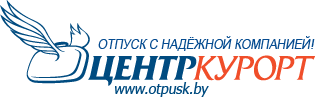                            Экскурсионный тур  4 дн.                    Вильнюс - город с богатым культурным наследием. В архитектуре города причудливо переплелись различные стили. Костел Св. Анны - шедевр готики, костел Св. Петра и Павла - жемчужина барокко, Кафедральный собор - великолепный образец классицизма. Знаменитая Острая Брама, замковая башня Гедеминаса, монастыри кармелитов и миссионеров, дворцы Сапегов и Радзивиллов, комплекс одного из старейших университетов Европы - эти памятники вызывают восхищение своей красотой и неповторимостью.	Рига — город с 800-летней историей. Чтобы полюбить ее по-настоящему, нужно открыть ее лучшие стороны: познакомиться с основными вехами истории города, узнать о ее замечательных жителях и, конечно, оценить особенности необыкновенной рижской архитектурыПРОГРАММА ТУРА1 день   Сбор группы на вокзале. 21:50 Отъезд из Гомеля  на поезде номер 621. Транзит по территории РБ.  2 день  5:38  Прибытие в  Минск. Посадка на автобус, переезд в Вильнюс. 10:00 Прибытие в Вильнюс.  Обзорная автобусно-пешеходная экскурсия по городу, во время которой Вы познакомитесь со старым городом и центральной частью Вильнюса. Осмотрите Кафедральную площадь и территорию вильнюсских замков, готический ансамбль костелов св. Анны и бернардинцев, Ратушную площадь, ансамбль Президентуры, костел св. Петра и Павла, центральную улицу города - проспект Гедиминаса. В конце экскурсии у Вас будет возможность погулять по старому городу, посетить кафе, бары, рестораны, купить сувениры.    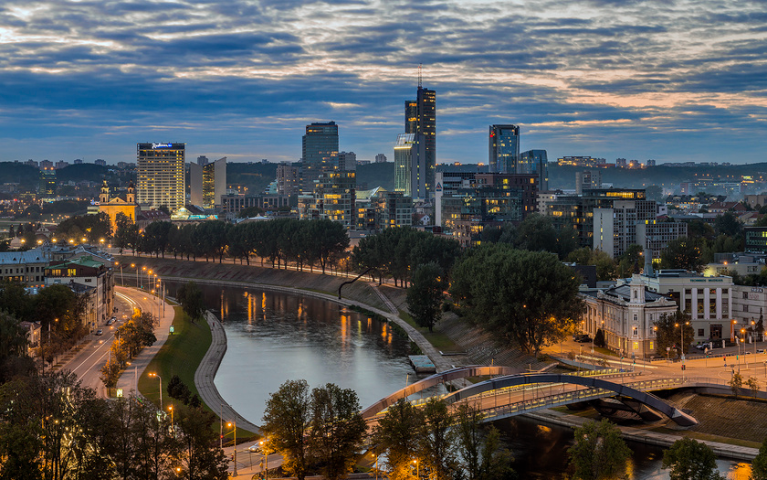 13.00 Свободное время14.30 Переезд в отель15.00 Заселение в отель. Обед (за доп.плату)16.30 Отдых. Пешеходная прогулка по вечернему Вильнюсу. Возможно посещение аквапарка (доп. плата).    Ночлег  в отеле. 3 день7.00  Завтрак. Освобождение номеров.8.00  Переезд в Биржай (~4ч)12.00 Образовательная программа в Биржайском замке на выбор:  - “История листа бумаги“Трудно представить себе жизнь без бумаги. Если хотите узнать, как ее изобрели и изготовляли, приезжайте на наше занятие и вы откроете секрет бумаги. Каждый из вас на некоторое время станете ремесленником и узнаете о тонкостях производства бумаги. В конце занятия у каждого из вас будет лист бумаги, сделан своими руками. Занятие предназначено для учеников 3-5 и 6-12 классов. - Арсенал Биржайской крепости — гордость князей РадзивилловЗанятие для старшеклассников и взрослых, во время которого участники будут познакомлены  с функциями и значением арсенала Биржайской крепости в 16-17 в., с разнообразием и  принципами действия хранившегося  в арсенале оружия. Практическая часть занятия — виртуальня стрельба из разного оружия. - Графика книгиВо время этого урока школьники познакомятся с историей книги, увидят старые издания в музейной экспозиции, узнают о старых традициях декорации книг. Также узнают о составных частях книги — иллюстрации, монограмме, экслибрисе, инициале. Используя резьбу на линолеуме и печатную краску, будут сами сочинять инициал. - “Биржайский замок во время Северной войны“Занятие для школьников и взрослых. Участники словно перенесутся в 1704 год, в окружности Биржайского замка и смогут наблюдать визуализированный ход и этапы штурма замка. Познакомившись с основными принципами обороны, участники получат практические задания: выяснить сильные и слабые стороны замка, причины капитуляции, создать стратегию защиты крепости.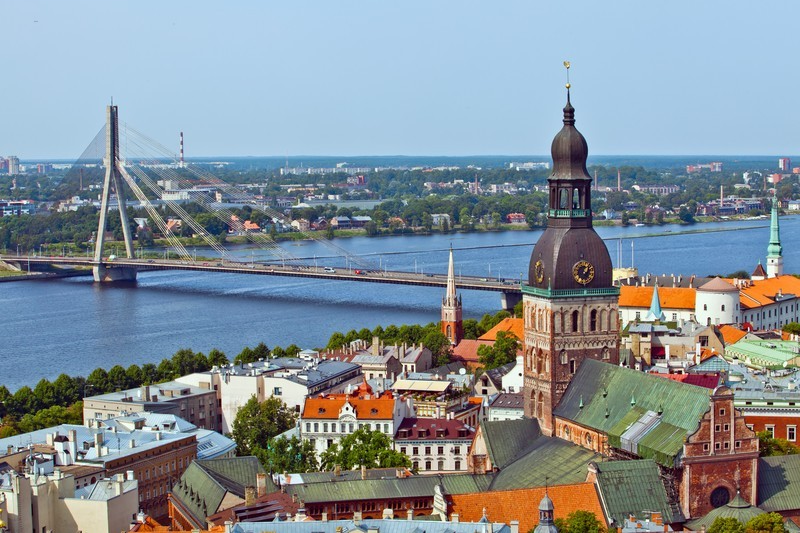 Посещение супермаркета. Свободное время13.30 Обед (за доп.плату)14.00. Переезд в Ригу15.30 Обзорная экскурсия по Риге. По прибытию обзорная пешеходная экскурсия (1,5 часа) по старому городу: Домский собор, Костел Св. Петра, Шведские ворота, Пороховая башня, Двор Конвента и Дом «Черноголовых», Большая и Малая Гильдии, Ратушная площадь, средневековые жилые дома «Три брата», «Кошкин Дом».  Свободное время.17.30 размещение в отеле. Отдых. Свободное время. Ночлег.4 день  7.30 Завтрак. Освобождение номеров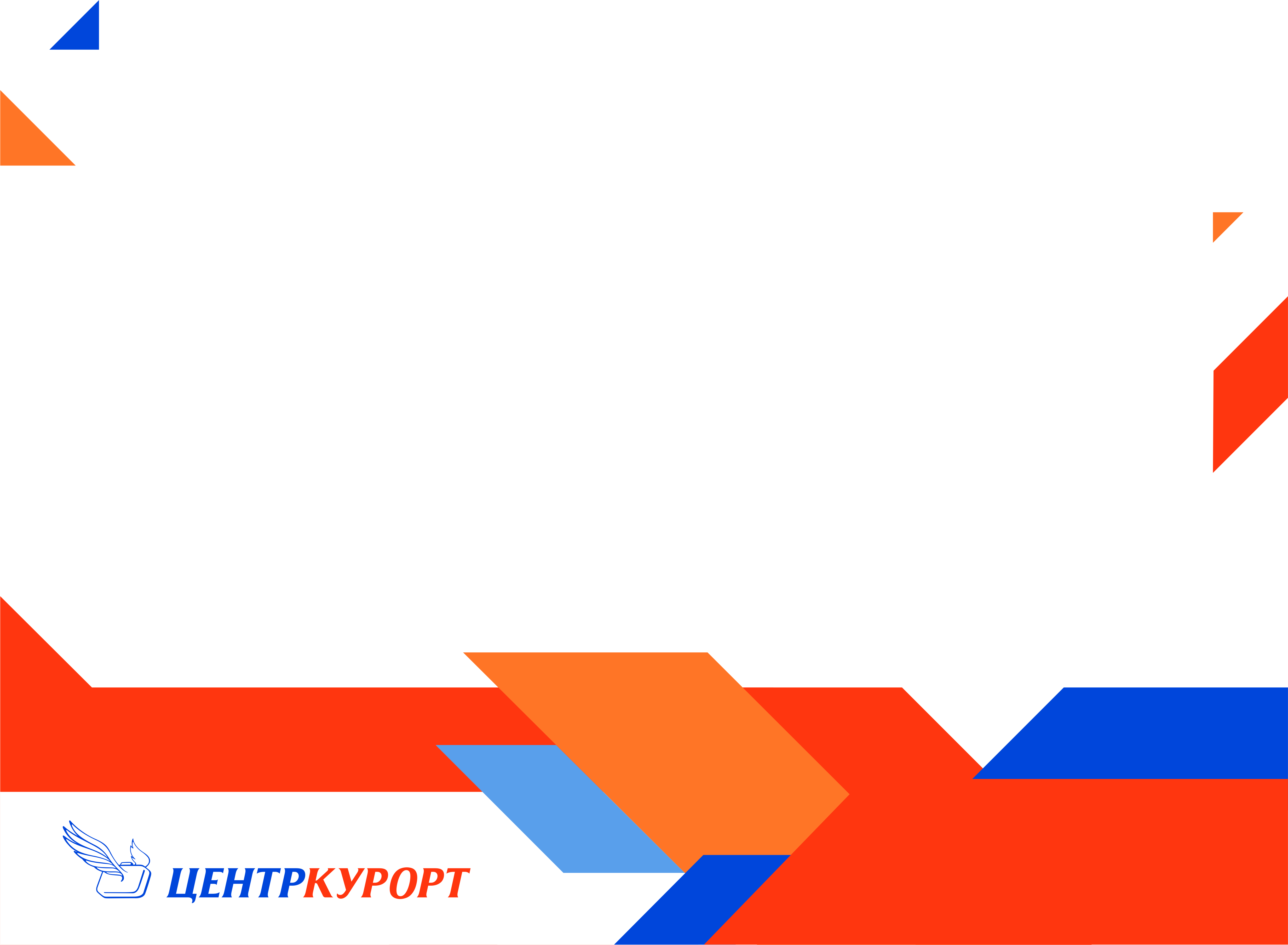 8.30  Переезд в Минск.16.30 Прибытие в Минск.18.08 Выезд в Гомель  поездом № 708                                                                           21.46  Прибытие в Гомель                                                                                              Стоимость тура на 1 человека:  от 135 евро/ чел. (минимальный состав группы  35)   В стоимость включено: проезд автобусом евроклассаЖД билеты ( плацкарт/ сидячий вагон)2- ночлега  в отеле туркласса:3-мест. номера с удобствами, TV.2-завтрака - шведский столэкскурсии по программе1-образовательная программаДополнительно оплачивается:  входные билеты в музеи, аквапарк в Вильнюсе  (20 евро\чел.); страховка (2 евро)              ВИЗЫ оформляются БЕСПЛАТНО для учащихся и педагогов.Документы: паспорт (срок действия 3 мес. после окончания поездки, не старше 10 лет, 2 пустые страницы для визы); 1 фото (3.5*4.5) 80% лица; анкетные данные; Документы подаются в посольство за 15 календарных дней до планируемой даты начала путешествия.  Примечание: Время  в программе тура указано ориентировочно, зависит о количества посещаемых объектов и скорости прохождения границы. Стоимость входных билетов в посещаемые объекты указана на момент составления программы (возможны изменения стоимости).«ЦЕНТРКУРОРТ»                                                                                                                                                     г. Гомель, пр-т Ленина, 6                                                                                            +375 29 123 00 76, +375 33 300 00 65                                                                                                                        www.otpusk.by, ck-g@mail.ru